О внесении изменений в постановление администрации муниципального образования Соль-Илецкий городской округ от 20.03.2020 № 517-п «О мерах по противодействию распространению на территории муниципального образования Соль-Илецкий городской округ новой коронавирусной инфекции (COVID-19)»В соответствии с указом Губернатора Оренбургской области от 17.03.2020 № 112-ук «О мерах по противодействию распространению в Оренбургской области новой коронавирусной инфекции (2019-nCoV)» постановляю:1. Внести следующие изменения в постановление администрации муниципального образования Соль-Илецкий городской округ Оренбургской области от 20.03.2020 № 517-п «О мерах по противодействию распространению на территории муниципального образования Соль-Илецкий городской округ новой коронавирусной инфекции (COVID-19):1.1. В пункте 2 постановления:в абзаце первом слова «по 25 января 2022 года» заменить словами «по 1 февраля 2022 года»;дополнить новым абзацем пятым следующего содержания:«посещение детских развлекательных центров (игровых комнат), аттракционов, расположенных в помещениях.»;абзацы седьмой-восьмой признать утратившими силу;в абзаце семнадцатом слова «по 25 января 2022 года» заменить словами «по 1 февраля 2022 года».1.2. Дополнить пунктом 42  следующего  содержания:«42. Всем хозяйствующим субъектам (включая собственников, арендодателей (субарендодателей) и арендаторов (субарендаторов), (центрах), молах, кинотеатрах (кинозалах) обеспечить исключение допуска на указанные объекты несовершеннолетних в возрасте до 16 лет без сопровождения их законными представителями.».1.3. Абзац первый подпункта 9.11 пункта 9 постановления изложить в новой редакции:«9.11. Лиц, прибывших на территорию Соль-Илецкого городского округа, в том числе жителей Соль-Илецкого городского округа (за исключением командированных работников), при отсутствии действующего отрицательного результата лабораторного исследования на новую коронавирусную инфекцию (COVID-19) методом ПЦР пройти обследование на новую коронавирусную инфекцию (COVID-19) методом ПЦР и находиться на изоляции по месту жительства (прибывания), исключив контакты с членами семьи и иными лицами, не находящимися на изоляции, до получения отрицательного результата лабораторного исследования на новую коронавирусную инфекцию (COVID-19).».2. Контроль за исполнением настоящего постановления оставляю за собой.3. Постановление вступает в силу после его подписания и подлежит официальному опубликованию.Глава муниципального образованияСоль-Илецкий городской округ                                                    В.И. ДубровинРазослано: в прокуратуру Соль-Илецкого района, организационный отдел, структурным подразделениям администрации округа, заинтересованным организациям и учреждениям, в дело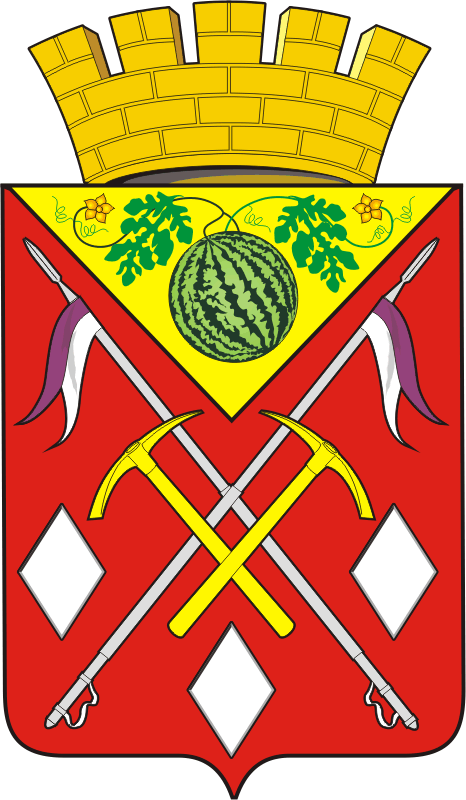 АДМИНИСТРАЦИЯМУНИЦИПАЛЬНОГООБРАЗОВАНИЯСОЛЬ-ИЛЕЦКИЙГОРОДСКОЙ ОКРУГОРЕНБУРГСКОЙ ОБЛАСТИПОСТАНОВЛЕНИЕ26.01.2022 № 111-п